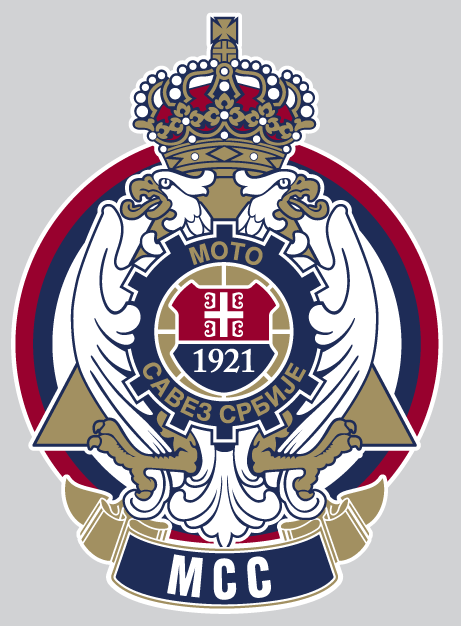       P R I J A V A / APPLICATION FORMNAGRADA UŽICE 2015Rider’s full name/ime I prezime takmičara ___________________________________Nationaliti/nacionalnost_________________  FMN/Klub: ______________________License No./br.licence________                   Equipment:    Helmet      OK      Gloves    OK     Clothing     OKApplicant's signature / Potpis podnosioca prijave:     ______________________start number/startni brojClass / Klasa                                                                        Motorcycle/motorMachine/ motor   1Machine/ Motor   2Make/MarkaEngine/broj motorFrame/broj RamCapacity/KapacitetCylinders/CilidraGears/ brzinaWeight/težinaPotpisani garantuje za istinitost svih navedenih podataka i izjavljuje da je upoznat sa Pravilnikom MSS o moto sportu, FIM, FIMEvropa,  Dodatkom Pravilnika za 2015. godinu kao i posebnim Pravilnikom organizatora i da će ih poštovati u smislu Pravilnika MSS-a. Takmičar nastupa na sopstveni rizik i odgovornost. Takmičar je odgovoran  za transponder koi mu se zakači za motorcikl da mora da ga vrati u ispravnom stanju meriocima vremena u suprotnom je dužan da uplati na licu mesta 410 evra.Takmičar se obavezuje da za bilo koju vrstu povrede ili materijalne štete neće utuživati MSS i organizatora trke.Signed guarantee the accuracy of that information, and declares that he is familiar with the MSS Regulation of motor sport, the FIM, FIMEvropa, the addition of Rules for 2015. year and the special Rules of the organizers and that they will be respected in terms of the Rules MSS.Competitor  perform at your own risk and responsibility. The competitor is responsible for his transponder that is attached  to his motorcycle you have to put it back in working order to timer, otherwise the competitor  is obliged to pay on the spot 410 euros.Competitor agrees that for any injuries or material damage will not  prosecute  organizers, MSS and the organizers of the raceIn Beograd ___________________ 2015. god.                                                                 